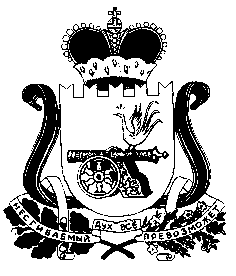 СОВЕТ ДЕПУТАТОВ СНЕГИРЕВСКОГО СЕЛЬСКОГО ПОСЕЛЕНИЯ ШУМЯЧСКОГО РАЙОНА СМОЛЕНСКОЙ ОБЛАСТИ    Р Е Ш Е Н И Яот 13   мая 2019 года                                                                                         № 14О внесении изменений в решение Совета депутатовСнегиревского   сельского  поселения    Шумячского района  Смоленской      области   «О      налоге      на  имущество   физических   лиц     на         территории Снегиревского    сельского  поселения    Шумячского района Смоленской области»  от 15.11.2018г. №31         Совет депутатов Снегиревского сельского поселения Шумячского района Смоленской области      РЕШИЛ:    1. Внести в решение Совета депутатов Снегиревского сельского поселения Шумячского района Смоленской области «О налоге на имущество физических лиц  на территории  Снегиревского сельского поселения Шумячского района Смоленской области от 15.11.2018г. №31 (в редакции от 26.11.2018г. №34, от 24.01.2019г. №2)  следующие изменения:      1) в пункте 3     а) подпункт 2  изложить в новой редакции:      «2)  2 процента в отношении  объектов налогообложения, кадастровая стоимость каждого из которых превышает 300 миллионов рублей;     б) дополнить подпунктом 4 следующего содержания:     «4) 0,8 процентов в отношении объектов налогообложения, включенных в перечень, определяемый в соответствии с пунктом 7 статьи 378.2 Налогового кодекса Российской Федерации, в отношении объектов налогообложения, предусмотренных абзацем вторым пункта 10 статьи 378.2 Налогового кодекса Российской Федерации».     2. Настоящее решение вступает в силу с момента его опубликования в  печатном средстве массовой информации местного  самоуправления Снегиревского сельского поселения Шумячского района Смоленской области «Информационный вестник Снегиревского сельского поселения и распространяет свое действие на правоотношения, возникшие с 1 января 2019 годаГлава     муниципального      образованияСнегиревского   сельского поселенияШумячского района Смоленской области                                 В.А. Тимофеев         На основании областного закона № 22 от 28.03.2019 года «О внесении изменений в статью 2 областного закона «О налоге на имущество организаций»